盘山县人民政府办公室依申请公开政府信息流程图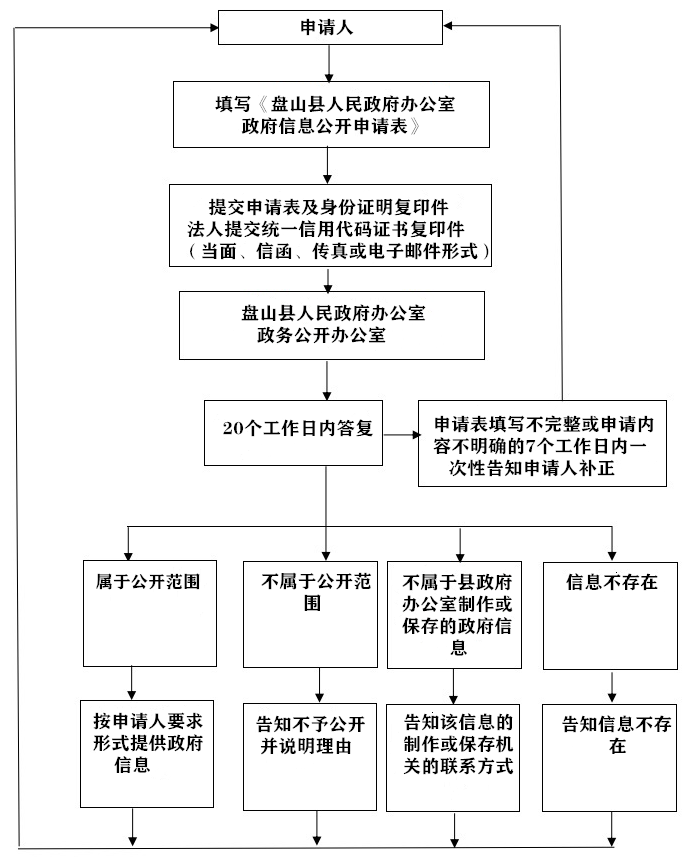 